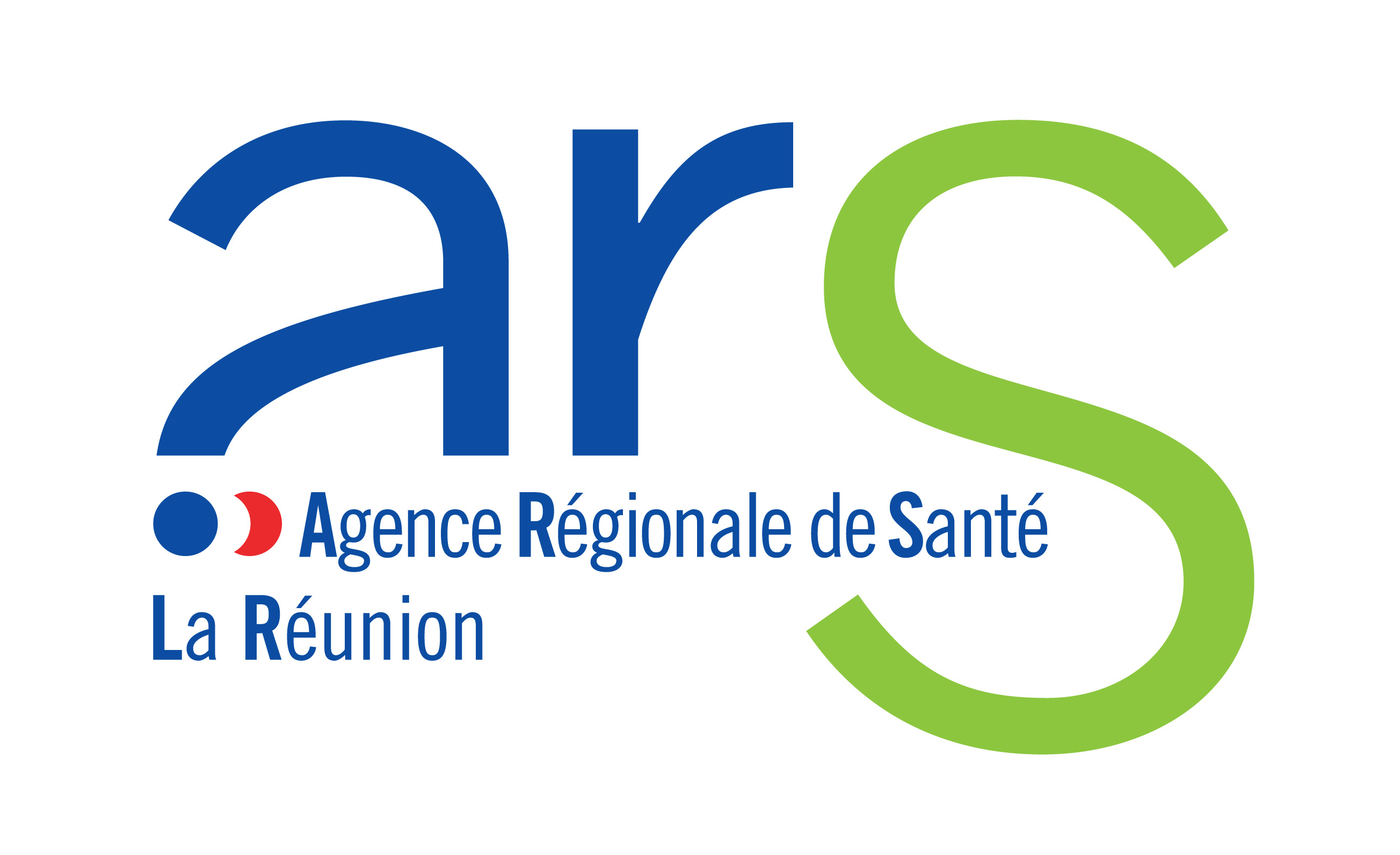 Composition du dossier de candidatureNom de l’établissement :Nom du projet :Dossier de Candidature « Appel à Projet sécurisation des établissements de santé  2020 »Chef de projet : Mail : :				Date : 1/ Exposé synthétique du projet de l’établissement1.1 	Description du projet (2 pages maximum)1.2 	Objectifs qualitatifs et quantitatifs poursuivis1.3 	Calendrier prévisionnel (phasage du projet)2/ Financement du Projet2-1. 	Détail des actions du projet et de leurs coûts, priorisation des actions et des montants de la subvention demandée2-2. 	Calendrier des demandes de subvention par année 2020-2022LISTE DES PIECES A JOINDRE AU PRESENT RAPPORTLe justificatif du coût du projet (Devis…)Le diagnostic de sûreté, ou tout autre rapport d’analyse des risques malveillants établi par une structure étatique ou privée, spécialiste en prévention situationnelle.Autres éléments factuels attestant des démarches engagées par l’établissement pour le déploiement d’une politique globale de sécurisation de ses sites :Le justificatif du coût du projet (Devis…)Organigramme de l’équipe projet « sécurisation de l’établissement » ;Toute mesure d’ordre organisationnel prise de nature à améliorer la sûreté ;Synthèse des actions internes entreprises par l’établissement (études de sûreté, informations/consultations des instances représentatives du personnel, …) ;Etat d’avancement sur la mise à jour ou l’élaboration de la convention « santé –sécurité – justice ».